Problems: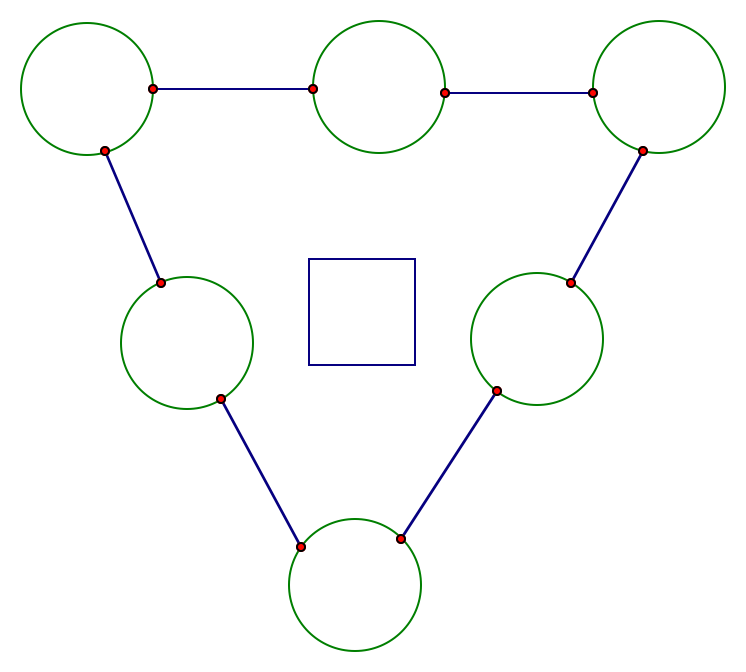 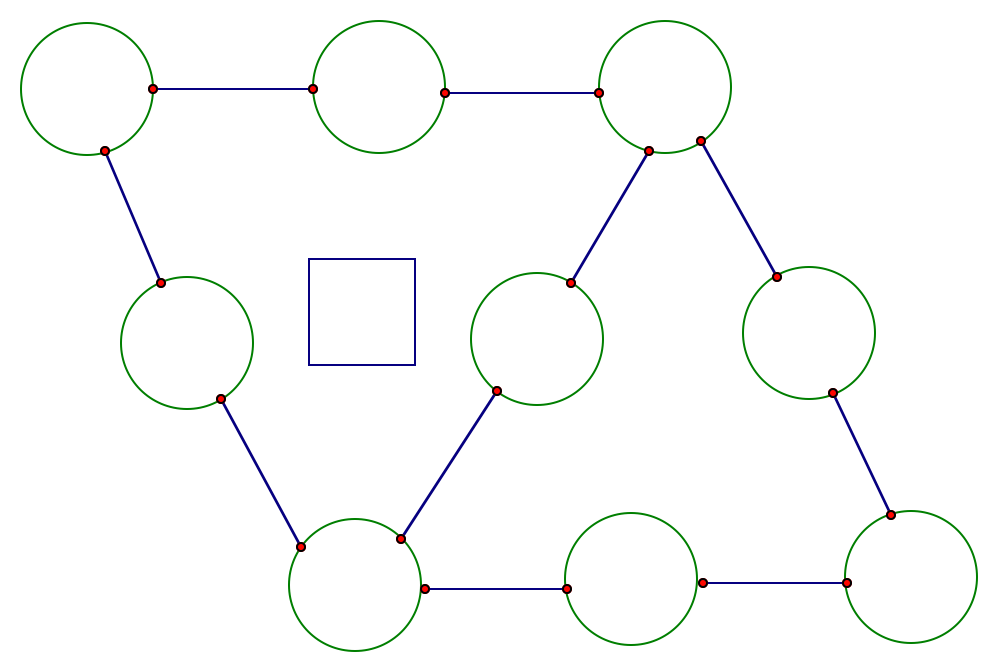 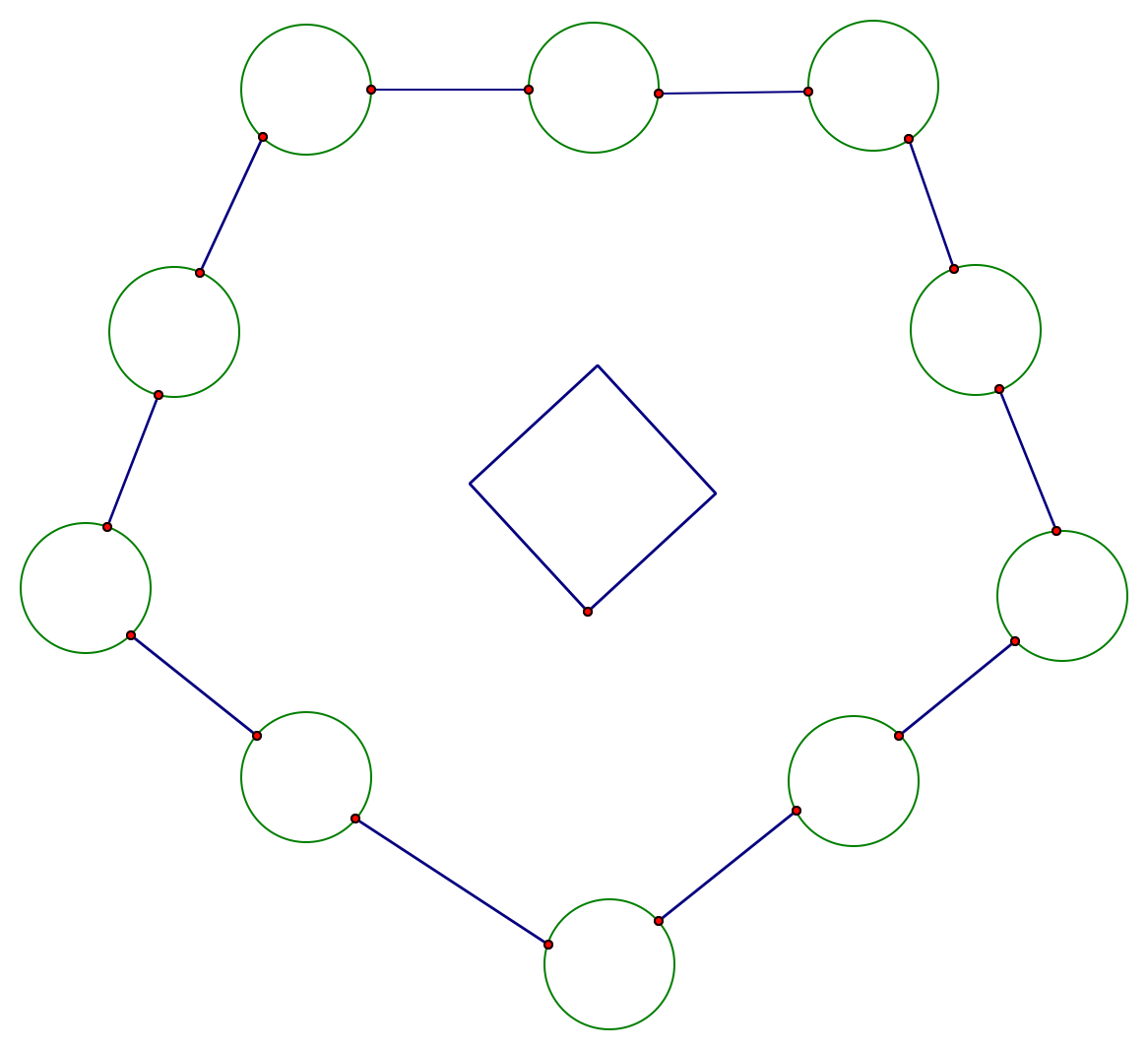 